от 15 августа 2016 года № 3Об утверждении комиссии по соблюдению требований к служебному поведению муниципальных служащих и урегулированию конфликта интересов в муниципального образовании «Килемарский муниципальный район	 В соответствии с Решением Собрания депутатов Килемарского муниципального района от 20 июля 2016 года №128 «О комиссии по соблюдению требований к служебному поведению муниципальных служащих и урегулированию конфликта интересов в муниципальном образовании «Килемарский муниципальный район» ПОСТАНОВЛЯЮ: 1. Утвердить комиссию по соблюдению требований к служебному поведению муниципальных служащих и урегулированию конфликта интересов (прилагается).2. Работа комиссии осуществляется по мере необходимости.3. Контроль за исполнением оставляю за собой.Глава муниципального образования «Килемарский муниципальный район»,Председатель Собрания депутатов                              		 Н.Сорокин                                                                  «УТВЕРЖДЕН»постановлением  главы муниципального образования «Килемарский муниципальный район» от 15 августа 2016 года № 3Состав Комиссии по соблюдению требований к служебному поведению муниципальных служащих и урегулированию конфликта интересовДворцова А.И. 	заместитель главы администрации Килемарского муниципального района по социальным вопросам, председатель комиссииКуприянов Л.В.	заведующий сектором по правовым вопросам администрации Килемарского муниципального района, заместитель председателяДолгушева А.П.	главный специалист по вопросам муниципальной службы и кадров администрации Килемарского муниципального района, секретарь комиссииЕгошина С.Н.	 заместитель начальника Управления Главы Республики Марий Эл по профилактике коррупционных и иных правонарушений (по согласованию)Смирнова Е.Е.	к.э.н., доцент факультета Управления и права Марийского государственного технического университета» (по согласованию)Китов В.В.	председатель Совета Ветеранов Килемарского муниципального района (по согласованию)Васенева Е.А.	председатель профсоюзной организации госучреждений Килемарского муниципального района (по согласованию)«КИЛЕМАР МУНИЦИПАЛЬНЫЙ РАЙОН»             МУНИЦИПАЛЬНЫЙ         ОБРАЗОВАНИЙЫН ГЛАВАГЛАВА МУНИЦИПАЛЬНОГО ОБРАЗОВАНИЯ« КИЛЕМАРСКИЙ  МУНИЦИПАЛЬНЫЙ РАЙОН»                        ПУНЧАЛ            ПОСТАНОВЛЕНИЕ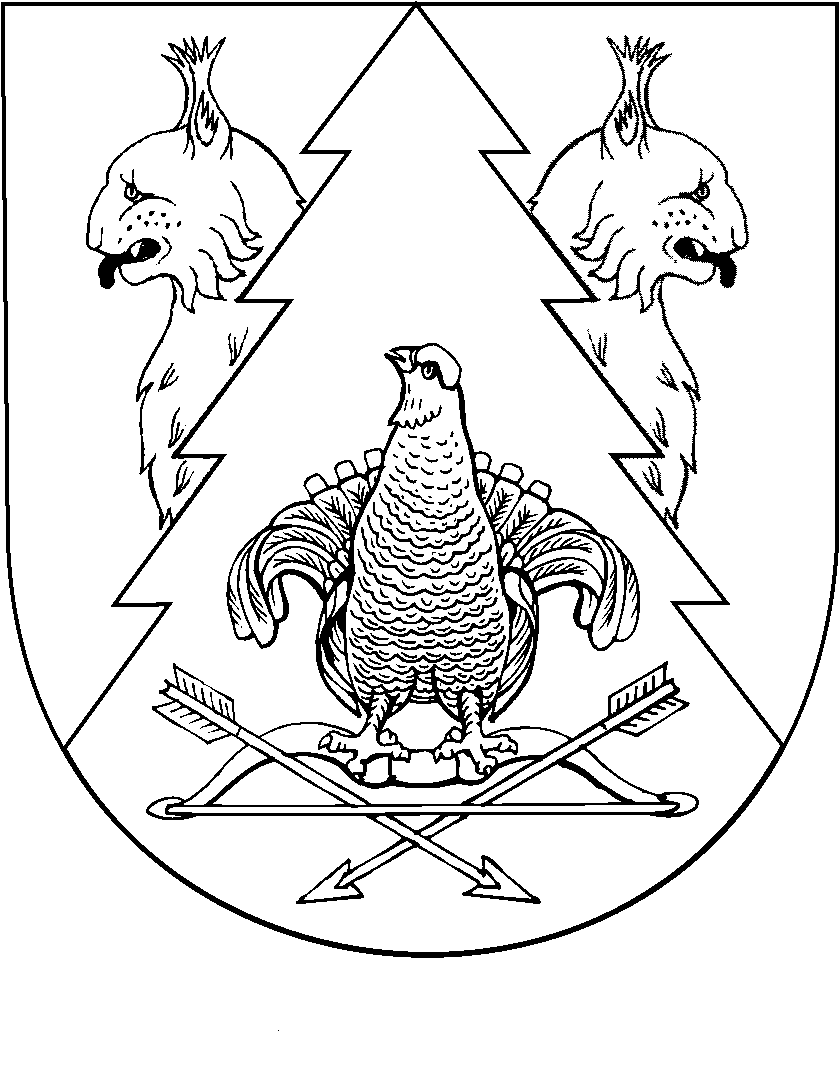 